1.pielikumsMinistru kabineta2011.gada __._________ noteikumiem Nr.___ 1.1.   Projekta iesniedzējs: 1.1.6. Projekta iesniedzēja tips (lūdzam atzīmēt atbilstošo): 1.1.7. Projekta iesniedzēja Vispārējās ekonomiskās darbības klasifikācijas NACE kods (lūdzam ierakstīt atbilstošo): 1.2. Pamatinformācija par sadarbības partneri, ja paredzēts (ja projekta īstenošanā paredzēts piesaistīt vairākus partnerus, informāciju norāda par katru partneri):1.2.1. Projekta partnera tips (lūdzam atzīmēt atbilstošo, kā arī, norādīt to skaitu pretī attiecīgajam nosaukumam, kodam):  2.2. Projekta īstenošanas vietaLūdzam norādīt:2.3. Projekta klasifikācija (lūdzam norādīt projekta saturam atbilstošo Vispārējās ekonomiskās darbības klasifikācijas NACE kodu): 2.4. Norādīt projekta nepieciešamības pamatojumu jeb sniegt konstatētās problēmas aprakstu (ne vairāk kā 2000 rakstu zīmes): 2.6. Norādīt projekta mērķi (ne vairāk kā 500 rakstu zīmes): 2.7. Aprakstīt plānotās projekta darbības (ne vairāk kā 2500 rakstu zīmes):2.8. Sasniedzamie rezultāti projekta darbību ietvaros:*Projekta darbībām/apakšdarbībām jāsakrīt ar projekta īstenošanas laika grafikā (1.pielikums) norādītajām. Vienai projekta darbībai var būt vairāki rezultāti. 2.10. Projekta gatavības pakāpe projekta īstenošanai (maksimums 1500 rakstu zīmes):2.11. Projektā sasniedzamie uzraudzības (iznākuma) rādītāji:3.1. Raksturot projekta īstenošanas, vadības un uzraudzības kapacitāti (ne vairāk kā 1000 rakstu zīmes): 3.3. Aprakstīt, kā tiks nodrošināta projekta sasniegto rezultātu uzturēšana pēc projekta pabeigšanas (ne vairāk kā 1000 rakstu zīmes):4.1. Projekta informācijas un publicitātes pasākumu veidi:4.2. Raksturot pasākumus, kas tiks īstenoti, lai izpildītu Eiropas Savienības prasības attiecībā uz projekta publicitāti:5.1.    Projektā ir paredzētas specifiskas darbības vienlīdzīgu iespēju principa nodrošināšanai, tajā skaitā nodrošinot pakalpojuma pieejamību personām ar funkcionāliem traucējumiem:o Projektā paredzētas 4 un vairāk specifiskas projekta darbības vienlīdzīgu iespēju nodrošināšanai;o Projektā paredzētas 1-3 specifiskas projekta darbības vienlīdzīgu iespēju nodrošināšanai;o Projektā nav paredzētas specifiskas projekta darbības vienlīdzīgu iespēju nodrošināšanai.   (Lūdzam aprakstīt, kādas specifiskas projekta darbības ir paredzētas vienlīdzīgu iespēju principa īstenošanai, nodrošinot elektroniskā pakalpojuma izmantošanas iespējas personām ar funkcionāliem traucējumiem (ne vairāk kā 1000 zīmes)6.1.   Projekta finansēšanas  (skat. 2.pielikumu).6.2.   Projekta budžeta kopsavilkums, tai skaitā indikatīvais  projekta izmaksu  (skat. 3.pielikumu). 6.3. Izmaksu efektivitātes analīzes galvenie secinājumi. Pamatot, ka projekta mērķa sasniegšanai ir izvēlēts ekonomiski izdevīgākais risinājums: projekta iesniegumā plānotās projekta darbības ir efektīvas un plānotās izmaksas ir finansiāli izdevīgas noteiktajam problēmu risināšanas veidam un projekta mērķu sasniegšanai (ne vairāk kā 1000 rakstu zīmes): Es, apakšā parakstījies (-usies),projekta iesniedzējs nav pasludināts par maksātnespējīgu, neatrodas likvidācijas stadijā un tā saimnieciskā darbība nav apturēta vai pārtraukta; projekta iesniedzējam nav nodokļu vai valsts sociālās apdrošināšanas obligāto iemaksu parādu; projekta iesniedzējam ir atbilstošs juridiskais statuss; projekta iesniedzējam ir atbilstošs pamatdarbības veids; projekta iesniedzēja rīcībā ir pietiekami un stabili finanšu resursi; projekta iesniegumā un tā pielikumos iekļautā informācija atbilst patiesībai un projekta īstenošanai pieprasītais Eiropas Reģionālās attīstības fonda līdzfinansējums tiks izmantots saskaņā ar projekta iesnieguma aprakstu; nav zināmu iemeslu, kādēļ šis projekts nevarētu tikt īstenots vai varētu tikt aizkavēta tā īstenošana, un apstiprinu, ka projektā noteiktās saistības iespējams veikt normatīvajos aktos par attiecīgās Eiropas Savienības fonda aktivitātes īstenošanu noteiktajos termiņos; projekts netiek un nav ticis finansēts vai līdzfinansēts no citiem Eiropas Savienības finanšu avotiem, kā arī valsts un pašvaldību budžeta līdzekļiem, un projekta ietvaros plānotās darbības nepārklājas ar darbībām, kas tiek finansētas citu Eiropas Savienības fondu aktivitāšu un citu finanšu instrumentu ietvaros; projekta apstiprinājuma gadījumā tieši šis projekta iesniegums netiks iesniegts finansēšanai vai līdzfinansēšanai no citiem Eiropas Savienības finanšu avotiem, kā arī valsts un pašvaldību budžeta līdzekļiem;projekta izmaksu pieauguma gadījumā projekta iesniedzējs ir apņēmies nodrošināt finansējumu no saviem līdzekļiem. Apzinos, ka projektu var neapstiprināt līdzfinansēšanai no Eiropas Reģionālās attīstības fonda vai Kohēzijas fonda, ja projekta iesniegums, ieskaitot šo sadaļu, nav pilnībā un kvalitatīvi aizpildīts, kā arī, ja normatīvajos aktos par attiecīgās Eiropas Savienības fonda aktivitātes īstenošanu plānotais Eiropas Reģionālās attīstības fonda vai Kohēzijas fonda finansējums (kārtējam gadam vai plānošanas periodam) projekta apstiprināšanas brīdī ir izlietots. Apzinos, ka nepatiesas apliecinājumā sniegtās informācijas gadījumā administratīva un finansiāla rakstura sankcijas var tikt uzsāktas pret augstākminēto juridisko personu – projekta iesniedzēju.Apliecinu, ka projekta iesniegumam pievienotās kopijas atbilst manā rīcībā esošiem dokumentu oriģināliem un projekta iesnieguma kopijas un elektroniskā versija atbilst iesniegtā projekta iesnieguma oriģinālam. 1.pielikumsProjekta īstenošanas laika grafiks:2.pielikumsFINANSĒŠANAS PLĀNS3.pielikums Projekta budžeta kopsavilkums, tai skaitā indikatīvais  projekta izmaksu plāns, LVL:4.pielikumsApkopojums par publiskajiem interneta pieejas punktiemVides aizsardzības un reģionālās attīstības ministrs 				R.Vējonis	Vīza:Vides aizsardzības un reģionālās attīstības ministrijas valsts sekretārs	G.Puķītis29.09.2011 09:051330I.Briņķe67770326, Ieva.Brinke@varam.gov.lvEiropas Reģionālās attīstības fondaprojekta 1.  Sadaļa – Pamatinformācija par projekta iesniedzēju 1.1.1. Nosaukums: 1.1.2. Reģistrācijas numurs: 1.1.3. Nodokļu maksātāja reģistrācijas numurs: 1.1.4. Juridiskā adrese: Iela, mājas nr. 1.1.4. Juridiskā adrese: Pilsēta, novads 1.1.4. Juridiskā adrese: Valsts 1.1.4. Juridiskā adrese: Pasta indekss 1.1.5. Kontaktpersonas: Tālrunis: Fakss: E-pasts: Atbildīgā persona Vārds, uzvārds Ieņemamais amats Kontaktpersona: Vārds, uzvārds Ieņemamais amats kods nosaukums Kods Nosaukums I-28 Pašvaldība 1.2.2. Nosaukums: 1.2.3. Reģistrācijas numurs: 1.2.4. Nodokļu maksātāja reģistrācijas numurs: 1.2.5. Juridiskā adrese: Iela, mājas nr. 1.2.5. Juridiskā adrese: Pilsēta, novads 1.2.5. Juridiskā adrese: Valsts 1.2.5. Juridiskā adrese: Pasta indekss 1.2.6. Kontaktpersonas: Tālrunis: Fakss: E-pasts: Atbildīgā persona Vārds, uzvārds Ieņemamais amats Kontaktpersona: Vārds, uzvārds Ieņemamais amats2.  Sadaļa – Projekta apraksts2.  Sadaļa – Projekta apraksts2.1.   Kopsavilkums par Eiropas Savienības fonda projekta ietvaros veicamajām darbībām (minētā informācija Informācijas atklātības likumā noteiktajā kārtībā un apjomā būs pieejama pēc tam, kad būs stājies spēkā  par Eiropas Savienības fonda projekta iesniegumu) (ne vairāk kā 1000 rakstu zīmes):2.1.   Kopsavilkums par Eiropas Savienības fonda projekta ietvaros veicamajām darbībām (minētā informācija Informācijas atklātības likumā noteiktajā kārtībā un apjomā būs pieejama pēc tam, kad būs stājies spēkā  par Eiropas Savienības fonda projekta iesniegumu) (ne vairāk kā 1000 rakstu zīmes):  Projekta īstenošanas vietas adrese (ja iespējams norādīt): Pašvaldība: Plānošanas reģions (atzīmēt): Kurzeme Plānošanas reģions (atzīmēt): Latgale Plānošanas reģions (atzīmēt): Zemgale Plānošanas reģions (atzīmēt): Vidzeme Plānošanas reģions (atzīmēt): Rīgas reģions Plānošanas reģions (atzīmēt): Visa Latvija kods nosaukums 2.5. Sniegt izvēlētās problēmas risinājuma aprakstu (ne vairāk kā 2000 rakstu zīmes): Projekta darbības Nr.* Projekta darbības/apakšdarbības nosaukums Rezultāts Rezultāts skaitliskā izteiksmē Rezultāts skaitliskā izteiksmē Projekta darbības Nr.* Projekta darbības/apakšdarbības nosaukums Rezultāts Skaits Mērvienība 2.9. Norādīt projekta atbilstību normatīvajos aktos par attiecīgās Eiropas Savienības fonda aktivitātes īstenošanu noteiktajam mērķim (ne vairāk kā 1000 rakstu zīmes): Nr. Rādītāja nosaukums Skaits Mērvienība 1. Izveidoti publiskie interneta pieejas punktipubliskie interneta pieejas punkti2. Attīstīti esošie publiskie interneta pieejas punktipubliskie interneta pieejas punkti3.  Sadaļa – Projekta īstenošana  3.2. Plānotais kopējais projekta īstenošanas ilgums: 3.2. Plānotais kopējais projekta īstenošanas ilgums: 3.2. Plānotais kopējais projekta īstenošanas ilgums: (pilnos mēnešos)  4.  sadaļa - Publicitāte Plāksne telpās Preses relīzes Informēšana masu medijos Lielformāta informācijas stendi Informācijas plāksnes Informācija mājas lapā internetā Citi (lūdzu norādīt) 5.  sadaļa - saskaņa ar horizontālajām prioritātēm (papildina projekta iesnieguma veidlapu, ja iekļauts projekta vērtēšanas kritērijos) 6.  Sadaļa – Projekta izmaksas un finansēšanas avoti   7.  Sadaļa - Apliecinājums projekta iesniedzēja _______________________________________________ _______________________________________________ projekta iesniedzēja nosaukums projekta iesniedzēja nosaukums atbildīgā amatpersona, _______________________________________________, _______________________________________________, vārds, uzvārds vārds, uzvārds _______________________________________________, _______________________________________________, amata nosaukums amata nosaukums apliecinu, ka uz projekta iesnieguma iesniegšanas brīdi, apliecinu, ka uz projekta iesnieguma iesniegšanas brīdi, ____________________________: dd/mm/gggg Paraksts: Datums: Datums: dd/mm/gggg Zīmoga vieta Zīmoga vieta Projekta darbības Nr. un nosaukums Projekta īstenošanas laika grafiks (ceturkšņos) Projekta īstenošanas laika grafiks (ceturkšņos) Projekta īstenošanas laika grafiks (ceturkšņos) Projekta īstenošanas laika grafiks (ceturkšņos) Projekta īstenošanas laika grafiks (ceturkšņos) Projekta īstenošanas laika grafiks (ceturkšņos) Projekta īstenošanas laika grafiks (ceturkšņos) Projekta īstenošanas laika grafiks (ceturkšņos) Projekta īstenošanas laika grafiks (ceturkšņos) Projekta īstenošanas laika grafiks (ceturkšņos) Projekta īstenošanas laika grafiks (ceturkšņos) Projekta īstenošanas laika grafiks (ceturkšņos) Projekta īstenošanas laika grafiks (ceturkšņos) Projekta īstenošanas laika grafiks (ceturkšņos) Projekta īstenošanas laika grafiks (ceturkšņos) Projekta īstenošanas laika grafiks (ceturkšņos) Projekta darbības Nr. un nosaukums 201_.g. 201_.g. 201_.g. 201_.g. 201_.g. 201_.g. 201_.g. 201_.g. 201_.g. 201_.g. 201_.g. 201_.g. 201_.g. 201_.g. 201_.g. 201_.g. Projekta darbības Nr. un nosaukums 1. 2. 3. 4. 1. 2. 3. 4. 1. 2. 3. 4. 1. 2. 3. 4.GadsKopējās izmaksasNeattieci-nāmās izmaksasKopējās attieci-nāmās izmaksasKopējās attiecināmās izmaksasKopējās attiecināmās izmaksasPubliskās izmaksasPubliskās izmaksasPubliskās izmaksasPubliskās izmaksasPubliskās izmaksasPubliskās izmaksasPubliskās izmaksasPubliskās izmaksasPubliskās izmaksasPubliskās izmaksasGadsKopējās izmaksasNeattieci-nāmās izmaksasKopējās attieci-nāmās izmaksasPubliskās attiecināmās izmaksasPrivātās attieci-nāmās izmaksasERAF/KF finansējumsERAF/KF finansējumsPārējais finansējumsPārējais finansējumsPārējais finansējumsPārējais finansējumsPārējais finansējumsPārējais finansējumsPārējais finansējumsPārējais finansējumsGadsKopējās izmaksasNeattieci-nāmās izmaksasKopējās attieci-nāmās izmaksasPubliskās attiecināmās izmaksasPrivātās attieci-nāmās izmaksasERAF/KF finansējumsERAF/KF finansējumsAttiecināmais valsts budžeta finansējumsAttiecināmais valsts budžeta finansējumsValsts budžeta dotācija pašvaldībāmValsts budžeta dotācija pašvaldībāmAttiecināmais pašvaldības budžeta finansējumsAttiecināmais pašvaldības budžeta finansējumsCits publiskais finansējumsCits publiskais finansējums1=2+323=4+54=6+8+10+12+1456%7=6/38%9=8/310%11=10/312%13=12/314%15=14/320XX20XX20XXKopā   Nr.
p.k.Izmaksu pozīcijas nosaukums Daudzums Kopējā summa Kopējā summa   Nr.
p.k.Izmaksu pozīcijas nosaukums Daudzums LVL %1.Attiecināmās tiešās izmaksas1.1.izmaksu efektivitātes analīzes izstrādes izmaksas1.2.jauna interneta pieslēguma ierīkošana vai esoša interneta pieslēguma jaudas palielināšana1.3.bezvadu interneta pieejas zonas izveide vai paplašināšana1.4.datortehnikas un biroja tehnikas iegāde1.5.datortīkla un datortīkla komunikāciju iekārtu iegāde1.6.programmatūras iegāde1.8.publisko interneta pieejas punktu sagatavošana ekspluatācijai2.Attiecināmās netiešās izmaksas2.1.Informācijas un publicitātes izmaksas kopā2.1.1.2.2.Neparedzētie izdevumi2.2.1.2.2.2. KOPĀ  100%PašvaldībaPubliskā interneta pieejas punkta adresePubliskā interneta pieejas punkta adresePublisko interneta pieejas punktu plānots izveidot vai attīstītDatoru skaits publiskajā interneta pieejas punktāDatoru skaits publiskajā interneta pieejas punktāDatoru skaits publiskajā interneta pieejas punktāInterneta pieslēguma veids publiskajā interneta pieejas punktāInterneta pieslēguma veids publiskajā interneta pieejas punktāInterneta pieslēguma veids publiskajā interneta pieejas punktāInterneta pieslēguma ātrums publiskajā interneta pieejas punktāInterneta pieslēguma ātrums publiskajā interneta pieejas punktāDaudzfunkcionālo iekārtu/printeru/skeneru skaits publiskajā interneta pieejas punktāDaudzfunkcionālo iekārtu/printeru/skeneru skaits publiskajā interneta pieejas punktāPašvaldībaPubliskā interneta pieejas punkta adresePubliskā interneta pieejas punkta adresePublisko interneta pieejas punktu plānots izveidot vai attīstītUz projekta iesnieguma iesniegšanas brīdiUz projekta iesnieguma iesniegšanas brīdiProjekta rezultātāUz projekta iesnieguma iesniegšanas brīdiProjekta rezultātāProjekta rezultātāUz projekta iesnieguma iesniegšanas brīdiProjekta rezultātāUz projekta iesnieguma iesniegšanas brīdiProjekta rezultātā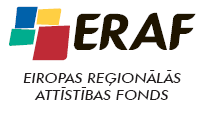 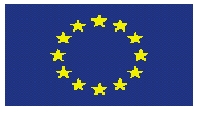 